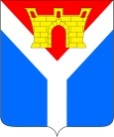 АДМИНИСТРАЦИЯ УСТЬ-ЛАБИНСКОГО ГОРОДСКОГО ПОСЕЛЕНИЯ  УСТЬ-ЛАБИНСКОГО РАЙОНА П О С Т А Н О В Л Е Н И Еот 20.12.2022                                                                                                    № 936г. Усть-ЛабинскО внесении изменения в постановление администрации Усть-Лабинского городского поселения Усть-Лабинского района от 02 ноября 2020  г. № 771 «Об утверждении административного регламента предоставления администрацией Усть-Лабинского городского поселения Усть-Лабинского района муниципальной услуги «Прием уведомления о планируемом сносе объекта капитального строительства»В соответствии с Федеральным законом от 27 июля 2010 г. № 210-ФЗ «Об организации предоставления государственных и муниципальных услуг», постановлением Правительства Российской Федерации от 23 июня 2021 г. № 963 «Об утверждении Правил межведомственного информационного взаимодействия при предоставлении государственных и муниципальных услуг, в том числе рекомендуемых правил организации межведомственного информационного взаимодействия между  исполнительными органами государственной власти субъектов Российской Федерации и (или) органами местного самоуправления, о признании утратившими силу некоторых актов Правительства Российской Федерации и отдельных положений некоторых актов Правительства Российской Федерации», в целях приведения муниципального правового акта в соответствие с действующим законодательством Российской Федерации, п о с т а н о в л я ю:1. Внести в приложение к постановлению администрации                                        Усть-Лабинского городского поселения Усть-Лабинского района от                                            02 ноября 2020 г. № 771 «Об утверждении административного регламента предоставления администрацией Усть-Лабинского городского поселения                   Усть-Лабинского района муниципальной услуги «Прием уведомления о планируемом сносе объекта капитального строительства» (с изменениями от                 09 ноября 2021 г. № 953) изменение, дополнив пункт 3.2.2.1 подраздела 3.2 «ПОСЛЕДОВАТЕЛЬНОСТЬ ВЫПОЛНЕНИЯ АДМИНИСТРАТИВНЫХ ПРОЦЕДУР (ДЕЙСТВИЙ)» абзацем следующего содержания:«Срок предоставления сведений при межведомственном информационном взаимодействии в электронной форме не должен превышать 48 часов с момента направления межведомственного запроса.».2. Отделу по общим и организационным вопросам администрации                   Усть-Лабинского городского поселения Усть-Лабинского района                      (Владимирова М.А.) обнародовать настоящее постановление путем размещения его на официальном сайте администрации Усть-Лабинского городского поселения Усть-Лабинского района в информационной-телекоммуникационной сети «Интернет» и на информационных стендах МБУК «Централизованная районная библиотека» МО Усть-Лабинский район. 3. Постановление вступает в силу после его официального обнародования.Глава Усть-Лабинского городского поселения        Усть-Лабинского района                                                                 С.А. Гайнюченко